NATIONAL GARDEN CLUBS, Inc.                                    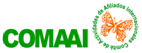 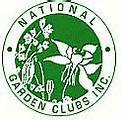 SOLICITUD DEL PREMIO A LA REALIZACIÓN EXPOSICIÓN DE FLORES ESPECIALIZADA                                              IA - P IV – b. I. POR FAVOR INDIQUE LA SIGUIENTE INFORMACIÓN:a. INDIQUE EL TIPO DE EXPOSICIÓN ESPECIALIZADA:      HORTICULTURA       DISEÑOb. FECHA EN QUE ES ENVIADA ESTA SOLICITUD. c. NÚMERO Y NOMBRE DEL PREMIO QUE SE SOLICITA:d. NÚMERO NGC Y NOMBRE DE CLUB O ENTIDAD PATROCINADORA:e. NOMBRE O TÍTULO DE LA EXPOSICIÓN:f. FECHA DEL EVENTO:f. REGIÓN DEL SOLICITANTE:    Región I   México y Centro América                                                                Región II  Guatemala y América del Sur   g. PAIS:h. CATEGORÍA POR NÚMERO DE ASOCIADOS DEL CLUB O ENTIDAD: 1. Pequeña (29) Asociados o menos             2. Mediana: (30) a (59) Asociados  3. Grande:(60) a (99) Asociados.   4. Extragrande: Cien (100) asociados o más.i. APLICA A  PREMIO MONETARIO: SI    NOINDIQUE EL  NOMBRE O ENTIDAD A QUIEN EMITIR EL CHEQUE:II. INFORMACIÓN PERSONAL DEL SOLICITANTE.a. NIC Y NOMBRE DE QUIÉN ENVÍA ESTA SOLICITUD. b. EMAIL/DIRECCIÓN ELECTRÓNICA c. TELÉFONO WHATSAPP.III. INSTRUCCIONES PARA ENVÍO DIGITAL:Adjunte este documento a la Solicitud del Libro de Evidencias Digital.Envíe solicitud a las Directora de Premios de su Región:Solicitud de Región I México y Centroamérica remita a María Regina Viau                     viaucastillo@gmail.comSolicitud de Región II Guatemala y Sur América remita a Cheryl Obediente.                cheryl.obediente@gmail.comGuarde una copia de este documento para sus archivos. Fechas límite para enviar solicitudes:Noviembre 30: para toda solicitud de premios al NGC.Diciembre 31: para exposiciones florales hechas en el mes de Diciembre.  Las solicitudes no son recibidas al no cumplir con la fecha límite o por la falta de seguimiento de la Escala de Puntos que rige el premio.                                      Revisión 2019